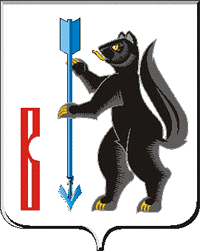 АДМИНИСТРАЦИЯ ГОРОДСКОГО ОКРУГА ВЕРХОТУРСКИЙП О С Т А Н О В Л Е Н И Еот 05.02.2020г. № 73г. Верхотурье  О внесении изменений в муниципальную программу городского округа Верхотурский «Управление муниципальной собственностью городского округа Верхотурский до 2025 года», утвержденную постановлением Администрации  городского округа Верхотурский от 30.09.2019г. № 796В целях рационального использования муниципальной собственности, увеличения доходов бюджета городского округа Верхотурский на основе эффективного управления муниципальной собственностью, в соответствии                  с Федеральным законом от 06 октября 2003года № 131-ФЗ «Об общих принципах организации местного самоуправления в Российской Федерации», с постановлением Администрации городского округа Верхотурский                          от 06.05.2019 № 373 «Об утверждении порядка формирования и реализации муниципальных программ городского округа Верхотурский», решением Думы городского округа Верхотурский от 12.12.2019 № 33 «О бюджете городского округа Верхотурский на 2020 год и плановый период 2021 и 2022 годов», руководствуясь, Уставом городского округа Верхотурский,  ПОСТАНОВЛЯЮ:1.В муниципальную программу городского округа Верхотурский «Управление муниципальной собственностью городского округа Верхотурский до 2025 года», утвержденную постановлением Администрации  городского округа Верхотурский от 30.09.2019г. № 796, внести следующие изменения:1) Раздел паспорта «Объемы финансирования муниципальной программы по годам реализации» муниципальной программы городского округа Верхотурский «Управление муниципальной собственностью городского округа Верхотурский до 2025 года» изложить в следующей редакции: 2) План мероприятий по выполнению муниципальной программы городского округа Верхотурский «Управление муниципальной собственностью городского округа Верхотурский до 2025 года» изложить в новой редакции, в соответствии с приложением № 2 к настоящему постановлению.2.Опубликовать настоящее постановление в информационном бюллетене «Верхотурская неделя» и разместить на официальном сайте городского округа Верхотурский.3.Контроль исполнения настоящего постановления оставляю за собой.Главагородского округа Верхотурский                                                       А.Г. Лиханов Приложение № 2к постановлению Администрациигородского округа Верхотурскийот 05.02.2020г. № 73 План мероприятий по выполнению муниципальной программы городского округа Верхотурский «Управление муниципальной собственностью городского округа Верхотурский до 2025 года»Объемы финансирования муниципальной программы по годам реализации, тыс. рублей     ВСЕГО: 7270,9 руб.местный бюджет: 7270,9тыс.руб2020 -4763,5 тыс.руб.2021 – 317,7 тыс.руб.2022 – 317,7тыс.руб.2023 – 624,0  тыс.руб.2024 – 624,0 тыс.руб.    2025 -  624,0 тыс.руб.областной бюджет: 0 тыс. руб.2020 - 0 тыс.руб.2021 - 0 тыс.руб.2022 - 0 тыс.руб.2023 - 0  тыс.руб.2024 -  0 тыс.руб.    2025 -  0тыс.руб.Наименование мероприятия/ Источники расходов на финансированиеОбъем расходов на выполнение мероприятия за счет всех источников ресурсного обеспечения, тыс. рублей Объем расходов на выполнение мероприятия за счет всех источников ресурсного обеспечения, тыс. рублей Объем расходов на выполнение мероприятия за счет всех источников ресурсного обеспечения, тыс. рублей Объем расходов на выполнение мероприятия за счет всех источников ресурсного обеспечения, тыс. рублей Объем расходов на выполнение мероприятия за счет всех источников ресурсного обеспечения, тыс. рублей Объем расходов на выполнение мероприятия за счет всех источников ресурсного обеспечения, тыс. рублей Объем расходов на выполнение мероприятия за счет всех источников ресурсного обеспечения, тыс. рублей Объем расходов на выполнение мероприятия за счет всех источников ресурсного обеспечения, тыс. рублей Наименование мероприятия/ Источники расходов на финансированиевсего202020212022202320242025Номер строки целевых показателей, на достижение которых направлены мероприятия123456789ВСЕГО ПО ПРОГРАММЕ, В ТОМ ЧИСЛЕ7270,94763,5317,7317,7624,0624,0624,0местным бюджетам7270,94763,5317,7317,7624,0624,0624,0областной бюджетМероприятие № 1«Инвентаризация и учет муниципального имущества» 1118,3310,350,050,0236,0236,0236,01.1.1местный бюджет1118,3310,350,050,0236,0236,0236,0Мероприятие № 2 «Проведение кадастровых работ» 900,0200,050,050,0200,0200,0200,02.1.1областной бюджетв том числе субсидии     местным бюджетам        местный бюджет900,0200,050,050,0200,0200,0200,0Мероприятие № 3 «Страхование движимого имущества, находящегося в муниципальной казне» 110,117,717,717,719,019,019,03.1.3местный бюджет110,117,717,717,719,019,019,0Мероприятие № 4 «Ремонт муниципального имущества» 4729,54032,5200,0200,099,099,099,03.1.2местный бюджет4729,54032,5200,0200,099,099,099,0Мероприятие № 5 «Содержание муниципального имущества»413,0203,00070,070,070,03.1.1местный бюджет413,0203,00070,070,070,0